Достижения 2017 г. 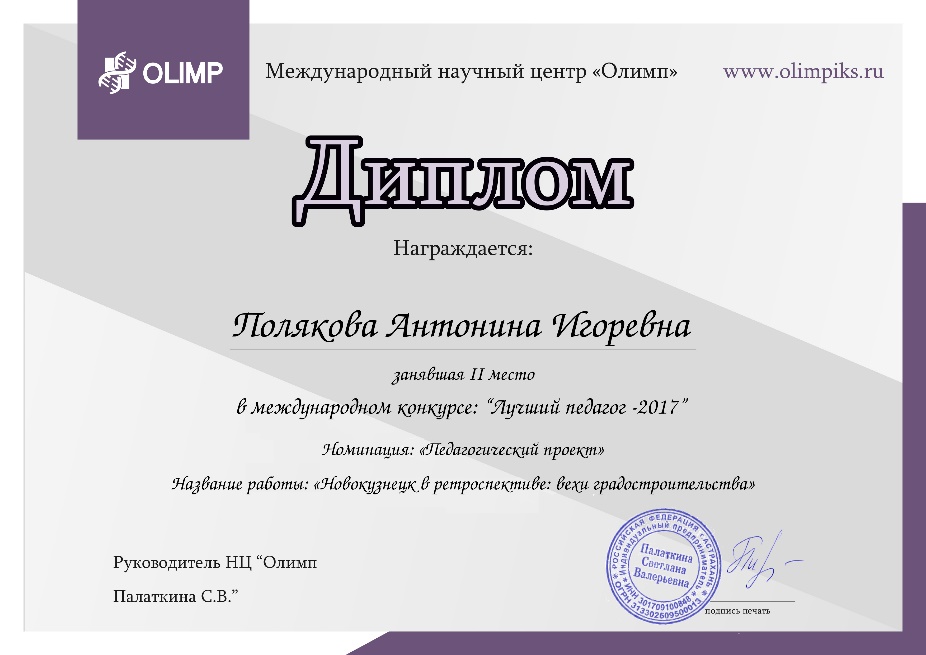 Диплом за II место в международном конкурсе «Лучший педагог – 2017», в номинации «Педагогический проект». Международный научный центр «Олимп». 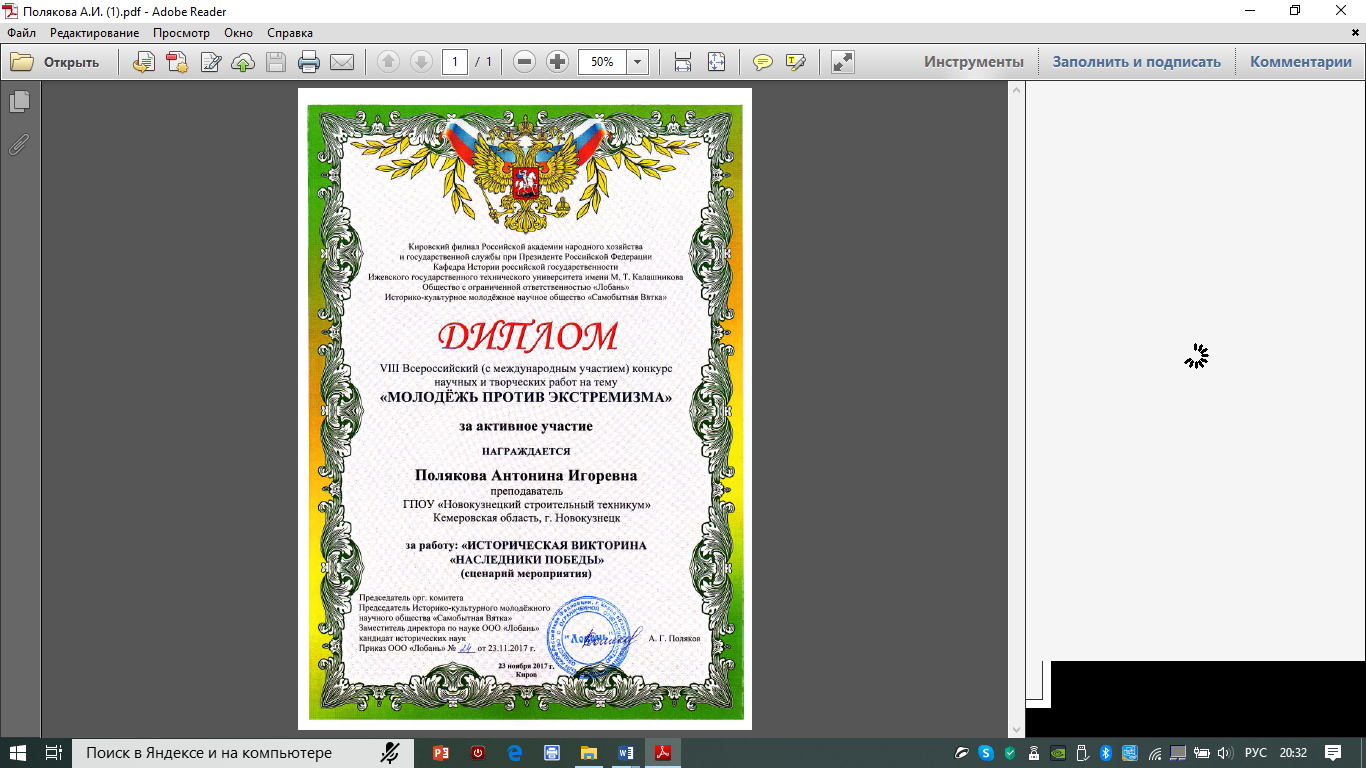 Диплом за активное участие VIII Всероссийском конкурсе научных работ «Молодежь против экстремизма». Кировский филиал Российской академии народного хозяйства и государственной службы при Президенте Российской Федерации. 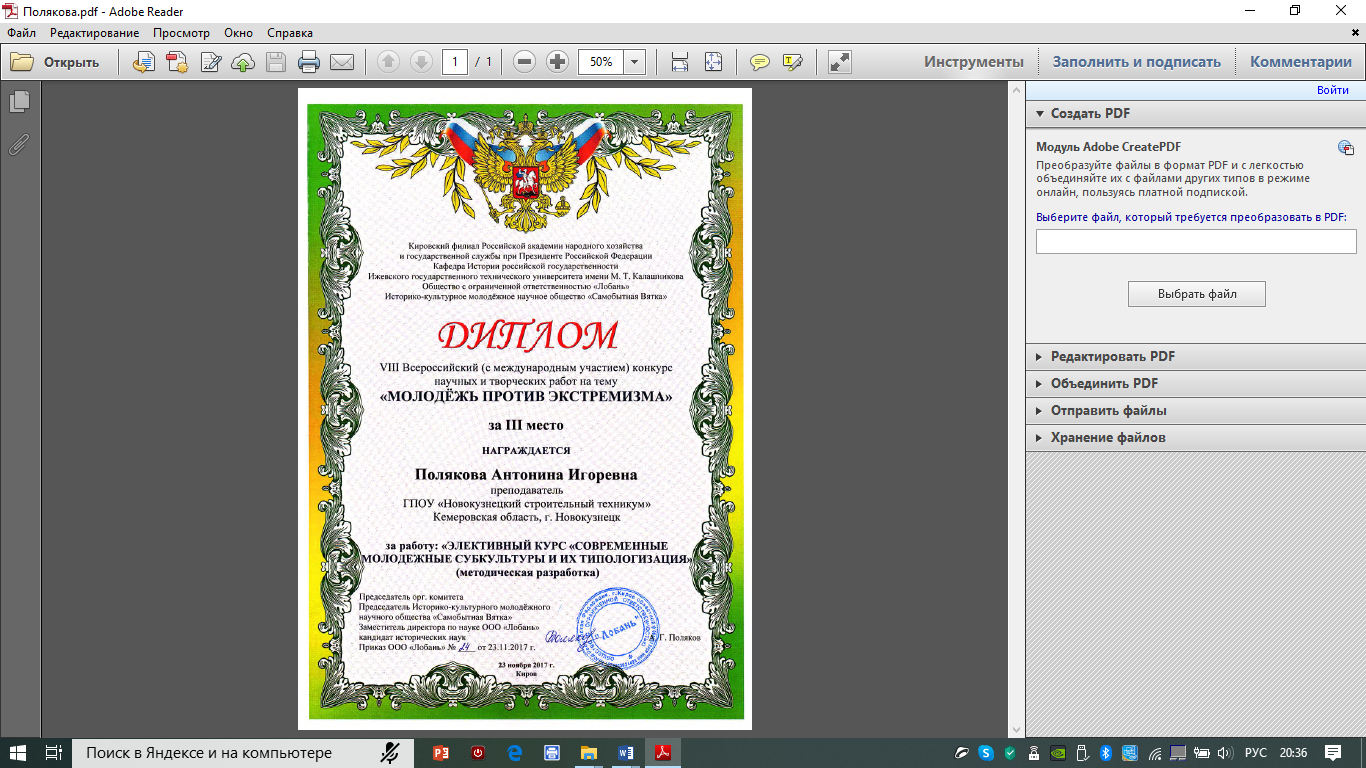 Диплом за III место VIII Всероссийском конкурсе научных работ «Молодежь против экстремизма». Кировский филиал Российской академии народного хозяйства и государственной службы при Президенте Российской Федерации.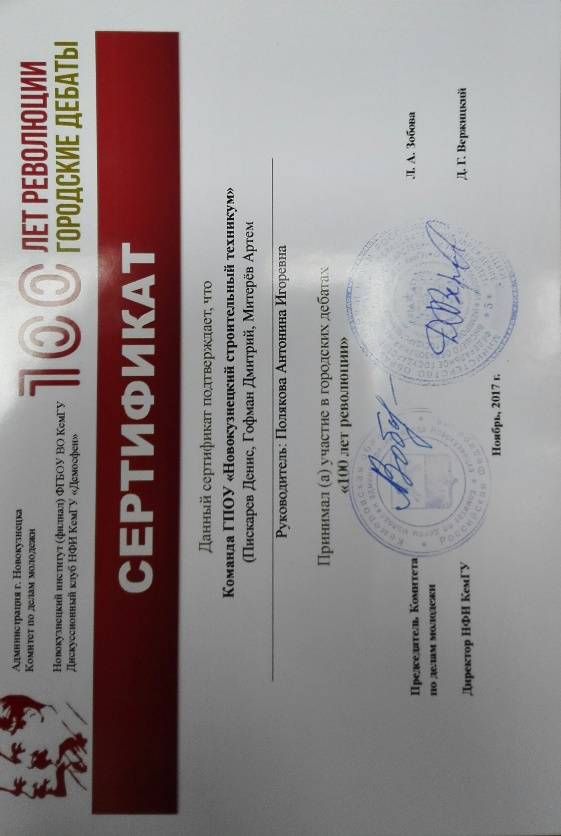 Сертификат научному руководителю за участие команды в городских дебатах «100 лет революции». НФИ КемГУ. Администрация г.Новокузнецка. 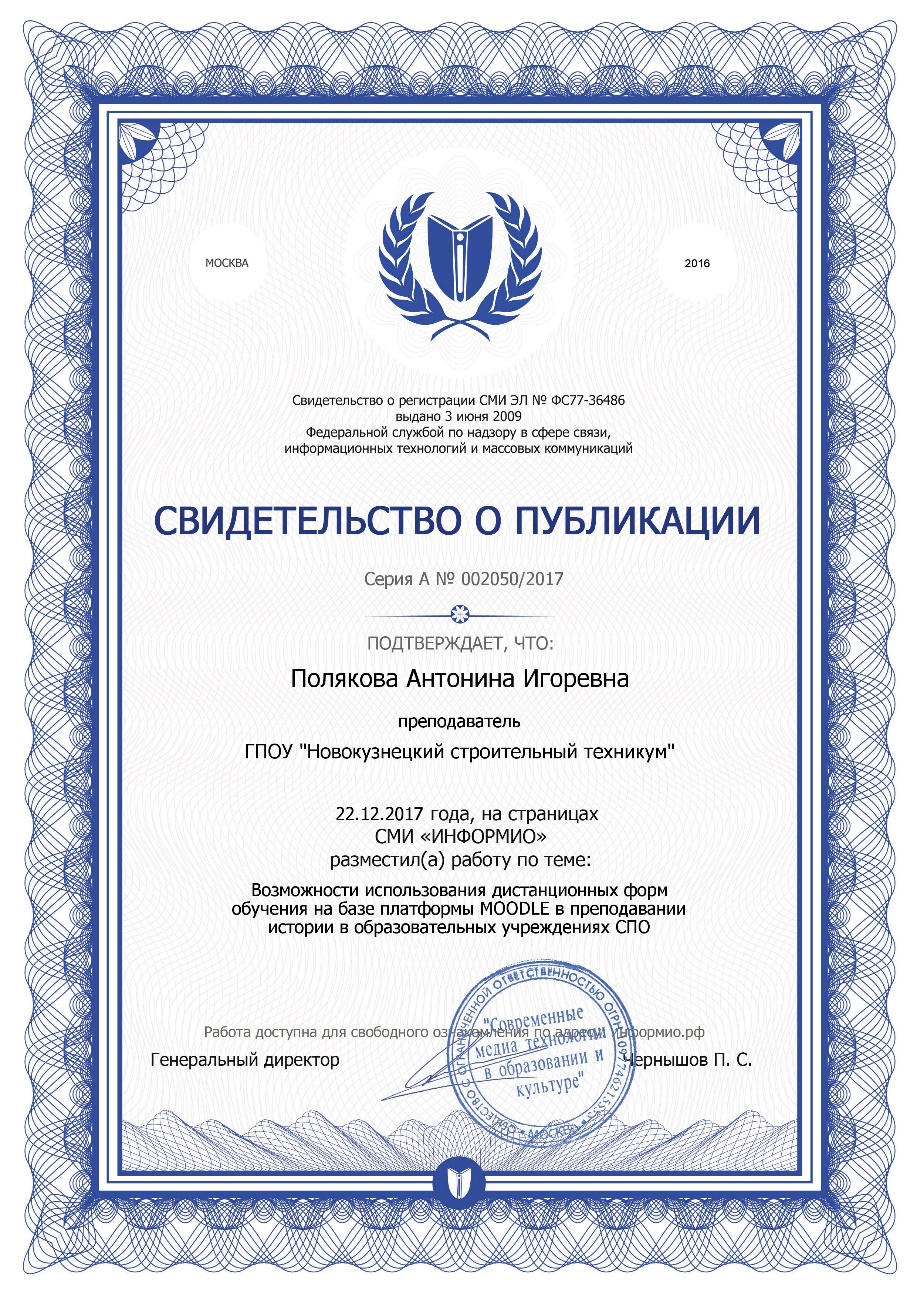 Свидетельство о публикации на страницах СМИ «Информио».